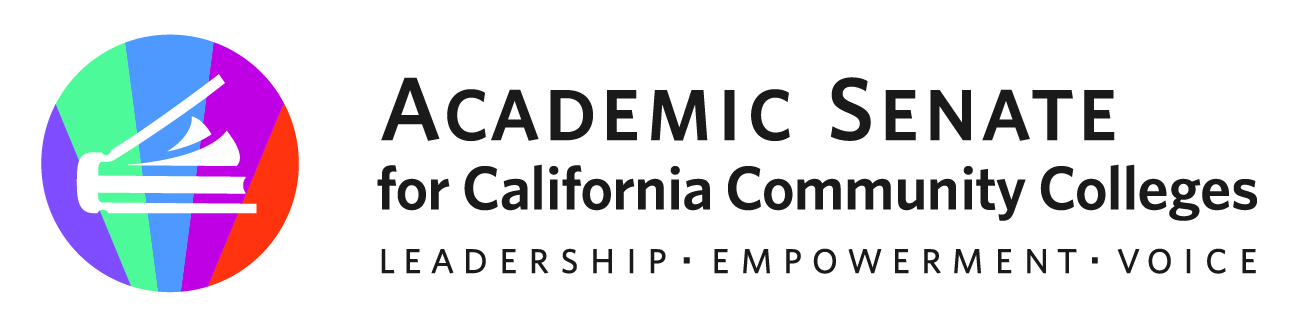 STANDARDS AND PRACTICES COMMITTEE MEETINGAGENDATopic: ASCCC Standards and Practices Committee MeetingTime: Apr 21, 2022 02:30 PM Pacific Time (US and Canada)Join Zoom Meetinghttps://rccd-edu.zoom.us/j/98802954382?pwd=QWtoZkVNUi9LQmd1Y2o1bkxZU3VpZz09Meeting ID: 988 0295 4382Passcode: 755870One tap mobile+16699006833,,98802954382#,,,,*755870# US (San Jose)+12532158782,,98802954382#,,,,*755870# US (Tacoma)Dial by your location        +1 669 900 6833 US (San Jose)        +1 253 215 8782 US (Tacoma)        +1 346 248 7799 US (Houston)        +1 929 205 6099 US (New York)        +1 301 715 8592 US (Washington DC)        +1 312 626 6799 US (Chicago)Meeting ID: 988 0295 4382Passcode: 755870Find your local number: https://rccd-edu.zoom.us/u/ahhDwP7lpCall to Order and Adoption of the AgendaMember 		Term 	LaTonya Parker 	2021-22 	ChairEd Bird Song 	2021-22 	Miryan Nogueira 	2021-22 	Karla Kirk 		2021-22 	Eric Narveson 	2021-22 	Travis Ritt 		2021-22Approval of Minutes: March 17, 2022 PostponeApplication for Statewide Service – http://asccc.org/content/application-statewide-serviceUpdate: Standards and Practices Committee Charge Inclusion, Diversity, Equity, Anti-Racism and Accessibility IDEAA Inclusion https://www.asccc.org/directory/standards-and-practices-committeeStandards and Practices Committee Proposed Charge Revisions Spring 2022   OriginalThe Standards & Practices Committee is charged with reviewing, acting on, and monitoring various activities as needed and assigned by the President or the Executive Committee of the Academic Senate. The Standards & Practices Committee's activities include, but are not limited to, conducting the Disciplines List revision process; analyzing and reviewing suggested changes in Executive Committee policies, Academic Senate Bylaws, and Rules; administering designated statewide faculty awards presented by the Board of Governors and the Academic Senate; and reviewing and recommending revisions to all processes under its purview as needed. The Standards and Practices Committee also provides professional guidance and technical assistance regarding faculty minimum qualifications and equivalence to the minimum qualifications.Revised S&P Committee 3/17/22The Standards and Practices (S&P) Committee is a standing committee within the Executive Committee composed of an Executive member Chair and California community colleges faculty. The Committee is devoted to promoting the Academic Senate for California Community Colleges’ mission through oversight of practices, procedures and policies. The Standards and Practices Committee charge is to review, act on, and monitor various activities as assigned by the President or the Executive Committee of the Academic Senate.The Standards and Practices Committee is Committed to:Conducting the Disciplines List revision process. Analyzing and reviewing suggested changes in Executive Committee policies, Academic Senate Bylaws, and Rules; administering designated statewide faculty awards presented by the Board of Governors and the Academic Senate.Reviewing and recommending revisions to all processes under Academic Senate purview identified as priorities. Providing professional guidance and technical assistance regarding faculty minimum qualifications and equivalence to the minimum qualifications.Embedding inclusion, diversity, equity, antiracism and accessibility practices into the organization culture through policies and practices.Update: Status of Previous Action Items Item ASCCC Recording Policy Committee Priorities High Priority DEI Implementation Strategies and ActivitiesHiring PracticesStrategy: Diversify hiring or screening committees with members of diverse educational background, gender, and ethnicityProposed Activity#1: CCCCO and ACHRO create modules that outline a process for improving and diversifying screening and hiring committees to provide guidance to the field.ASCCC Activity: Continue to update Model Hiring Principles and Practices; Create guidelines/criteria for diverse committee appointment & participation (building from hiring/screening committee selection in MHPP)ASCCC Assignment: Standards & Practices, EDAC, Educational Policies, ASCCC DEI Implementation Workgroup representatives (Aschenbach/Bean)Proposed Activity #2: ACHRO and ASCCC collaborate to create a tool to assess diverse representation.ASCCC Activity: Develop guidelines and criteria for assessing representation on committees, including hiring/screening committeesASCCC Assignment: EDAC, Educational Policies, ASCCC DEI Implementation Workgroup representatives (Aschenbach/Bean)Chancellor’s Office StrategiesStrategy: Imbed diversity, equity, and inclusion into all faculty and staff (classified and administrators) awards (i.e. Stanback-Stroud Diversity Award, Dr. John Rice Diversity and Equity Award; Hayward Award; CC Classified Employee of the Year Award).Proposed Activity: ASCCC to evaluate the Academic Senate Faculty award application process and imbed diversity, equity, and inclusion criteria; Statewide associations to take similar actions.ASCCC Activity: Follow-up on 2019-2020 Standards & Practices efforts to update award announcements, criteria, and rubrics to further embed DEI; evaluate diversity of past winners using available data; make recommendations for increasing diversity of award applicants and winners; share effective practices with local senatesASCCC Assignment: Standards and Practices Committee, ASCCC DEI Implementation Workgroup representatives (Aschenbach/Bean)Resource: Vision for Success Diversity, Equity, and Inclusion Task Force 2020 Report (see Appendix C on page 31 for Implementation Strategies)https://www.cccco.edu/-/media/CCCCO-Website/Reports/CCCCO_DEI_Report.pdfAccessibility Webinar Follow Up DiscussionDiscussion/Action Item: Awards Rubric/Scoring Form – S&P Committee Recommendations December 2021 Executive Committee Agenda Item Follow up Rubric & Scoring Form Recommendations Update: Stanback-Stroud Diversity Award Rubric Recommendations Completed for ASCCC Executive Committee Update: Hayward Award Complete for ASCCC Executive Committee Action: Exemplary Program Award Complete for ASCCC Executive Committee June MeetingAction Item: ASCCC Policyhttps://www.livebinders.com/b/2557634#anchor
Discussion Item: Cultural Competency Training StatementInformationHeld on: Thursday, August 12, 2021 - Mission Inn Hotel and SpaLocation: 3649 Mission Inn Avenue, Riverside, CA 92501Room: GalleriaTime: 10:30 a.m. to 6:00 p.m. - Statement:“We are a collective of diverse educators who honor and celebrate the respective voices and lived experiences of its members in order to engage in authentic abolitionist work.”Disciplines ListAnnouncement: 58th SESSION RESOLUTIONS Spring Plenary ADOPTED RESOLUTIONS https://www.asccc.org/sites/default/files/Resolutions%20Spring%202022%20-%20ADOPTED%204.15%20R.docx10.0 DISCIPLINES LIST	2210.01	S22 Disciplines List – Asian American Studies	2210.02	S22 Disciplines List – Native American/American Indian Studies	2210.03	S22 Disciplines List – Nanotechnology	23Spring Plenary 2nd Hearing & BoG May 23rd 2022 Meeting Held
Asian American Studies* Native American/American Indian Studies* Nanotechnology ASCCC Executive Director Submitted to Consultation Council Item for May 2022Once the Disciplines have been approved by the Consultation Council, ASCCC will submit an item for the July Board of Governors (BoG).Disciplines List Handbook https://asccc.org/sites/default/files/DLHandbook_Final_Revision_Spr_20.pdf AnnouncementsASCCC President’s Update http://createsend.com/t/y-DB508B4DD176130E2540EF23F30FEDEDASCCC Elections  Congratulations to the ASCCC Executive Committee for 2022-23! EXECUTIVE COMMITTEE OFFICERS 2022-23President: Virginia "Ginni" May, Sacramento City CollegeVice President: Cheryl Aschenbach, Lassen CollegeSecretary: LaTonya Parker, Moreno Valley College  Treasurer: Michelle Bean, Rio Hondo College EXECUTIVE COMMITTEE REPRESENTATIVES ELECTED Area A Representative: Stephanie Curry, Reedley College 2021-2023    Area B Representative: Karen Chow, DeAnza College 2022-2024Area C Representative: Erik Reese, Moorpark College 2022-2024Area D Representative: Manuel Velez, San Diego Mesa College 2022-2023North Representative: Christopher Howerton, Woodland College 2021- 2023North Representative: Eric Wada, Folsom Lake College 2022-2024South Representative: Amber Gillis, Compton College 2021-2023South Representative: Robert L. Stewart Jr., Los Angeles Southwest College 2022-2024At-Large Representative: Carrie Roberson, Butte College 2021-2023At-Large Representative: Juan Arzola, College of the Sequoias 2022-2024Upcoming Events and MeetingsSpring 2022 Scheduled Webinars/Regional Meetings4/26/22 6:00PM 8:00PM FACCC and ASCCC Legislative and Advocacy Training4/27/22 9:00 AM 10:00 AM CTE Coffee Hour5/24/22 6:00PM 8:00PM FACCC and ASCCC Legislative and Advocacy Training2021-2022 ASCCC INSTITUTES AND EVENT DATESExecutive Meeting May 6, 2022 The Citizen Hotel, Sacramento, CA Executive Meeting June 3, 2022 Hyatt Long Beach, Long Beach, CA Orientation June 4-5, 2022 Hotel Metropole, Catalina Island, CASpring Plenary Session April 6-9, 2022 Los Angeles Marriott Burbank Airport, Burbank CA (Hybrid Event)Career and Noncredit Education Institute May 12-14, 2022 The Westin South Coast PlazaFaculty Leadership Institute June 15-18, 2022 The Citizen Hotel, Sacramento, CACurriculum Institute July 6-9, 2022 Riverside Convention Center, Riverside, CAMeeting Dates: Thursday, September 23, 2021 3:10-4:10 pm Thursday, October 21, 2021 3:10-4:10 pm Thursday, November 18, 2021 3:10-4:10 pm Thursday, December 16, 2021 3:10-4:10 pmSpring 2022 Dates Thursday, February 17, 2022 2:30-4:00pmMarch 17 3:00pm-4:00pmApril 21, 2022 3:00pm-4:00pmNext: May 22, 2022 3:00pm-4:00pmAdjournment Status of Previous Action ItemsIn Progress (include details about pending items such as resolutions, papers, Rostrums, etc.)Awards Rubric RecommendationsCompleted (include a list of those items that have been completed as a way to build the end of year report). Discipline’s List ResolutionsRecording PolicyASCCC Norm Training & DevelopmentRostrum Article February 2022 Postedhttps://www.asccc.org/content/accessibility-bridge-between-success-and-disabilityRostrum Article Submitted for March 2022What is the current level of accountability in the ASCCC organization?By LaTonya Parker Ed. D. ASCCC Standards and Practices Chair ASCCC’S mission is to serve as the official voice of California community college faculty in academic and professional matters, the Academic Senate for California Community Colleges (ASCCC) is committed to equity, student learning and student success. The Academic Senate for California Community Colleges acts to● Empower faculty to engage in local and statewide dialog and take action for continued      improvement of teaching, learning, and faculty participation in governance;● Lead and advocate proactively for the development of policies, processes, and practices;● Include diverse faculty, perspectives, and experiences that represent our student   populations;● Develop faculty as local and statewide leaders through personal and professional    development;● Engage faculty and system partners through collegial consultation.The Academic Senate for California Community Colleges (ASCCC) is currently functioning at a cross-functional accountability level. ASCCC is an integral part of the social and economic development of the California community college system. The Senate is committed to exceeding the expectations of students, community, faculty, and staff by providing and expanding opportunities for professional learning, personal enrichment, and community development. Strategic processes are community-minded approaches that embrace open communication, cooperation, transparency, and participatory governance. Professional learning progress and assessment is maintained thru strategic planning efforts of 14 Executive Board members and an Executive Director.The ASCCC coordinated efforts and decision making takes place within Executive Board meetings. Unlike the local senate structure of representation for discipline faculty members, the Executive Board members represent all faculty throughout our system. Recommendations from the body are forwarded to the Academic Senate leadership thru resolutions. This process along with community developed team norms helps to minimize action oriented disagreements or friction about recommendations on academic and professional matters in the planning process so that implementation is not held up. As a result this type of participatory governance process the organizations performance is positively impacted.What are we doing differently to increase a level of accountability?In spring 2013 the delegates of the Academic Senate for California Community Colleges (ASCCC) directed the Executive Committee, through Resolution S13 1.02 [1], to develop a process of periodic institutional review for assessing operations, policies, processes, and programs in order to ensure the public good and accountability. The purpose of the periodic review is to provide internal and external stakeholders’ assurance as to the ASCCC’s quality and commitment to the standards it sets for itself, to assist in improving the effectiveness of its services and operations in order to meet its stated goals, and to improve its policies and procedures. This was followed by adopted Resolution F21 01.01 an Updated Periodic Review of the Academic Senate for California Community Colleges.The ASCCC Executive Committee initiates the Periodic Review every six (6) academic years. The Periodic Review cycle begins on the first day of the incoming Executive Committee (next periodic review: 2026-27; cycle began June 5, 2021) and it is conducted by the Periodic Review Committee. The Periodic Review Committee is composed of six members (1 each from areas A, B, C, and D plus an additional representative from the north and south) randomly selected from a list of attendees at ASCCC events over the previous 24 months. Source: https://asccc.org/directory/periodic-review-committeeIt is important to note, during the 2020-2021 Period Review process ASCCC was commended on the development of a strategically designed comprehensive internal evaluation process. However, based on findings to date there still remains process, communication and strategic planning growth areas. It is recommended that the ASCCC consider establishing a transparent process and timeline for regular review and/or revision of the mission, vision, and values statements. Furthermore, with the vast publicizing of the mission, vision, and values statements visibility on the Website the Period Review Committee recommended that the mission, vision, and values statements be featured more prominently on the web, other locations, and publications such as the Rostrum and that the ASCCC should seek input or opportunities for dialogue from the local senates specific to the mission, vision, and values through surveys and other regularly scheduled evaluations. Lastly, the Period Review Committee recommended the connection between the ASCCC Strategic Plan and the mission, vision, and values be clarified. The 2020-2021 Period Review can be found on the ASCCC website at https://asccc.org/sites/default/files/2020-21%20PRC%20Final%20Report-%20Rev%201_0.pdf.Moreover, the Executive Director provides highlights of activities in an Executive Committee monthly report usually arranged in the four categories: Board Governance, Financial Performance and Viability, Organization Mission and Strategy, and Organization Operations. Additionally, the Executive Director conducts a two-year ASCCC report. The 2019 -2021 report (https://asccc.org/sites/default/files/asccc_annual-report_2019-21_220117_media.pdf) assessed the following:· Professional Development· Publications· Leadership. Empowerment. Voice.· 2019-2020 Areas of Focuso Faculty Role in Governanceo Guided Pathways Implementationo Faculty Diversification· COVID Response· Call to Action Response· 2020-2021 Areas of Focuso Culturally Responsive Student Services and Supporto Equity Driven Systemso Guided Pathways Implementation and Integration to Transfer and CareersASCCC External and Internal Factors and Transformational ChangeMorrison, 2003 stated “American higher education is undergoing substantial change in terms of the way colleges and universities are organized and function. This change is being driven by the combined forces of demographics, globalization, economic restructuring, and information technology” (p.6). Fast forward to the year of 2022 add to the external forces COVID-19 and the disruption in teaching, learning, student services, and governance in the CCC system since 2020. Therefore, social, technical, economic, environmental and political (STEEP) factors have continually been assessed. “This STEEP analysis is a logical and effective way to begin exploration” (Chermack, 2011).As part of ASCCC’s higher education transformational change the Executive Committee seeks to implement intentional Real World Evaluation (RWE) strategies aimed to align subcommittee work to the overall Strategic Plan. Real World Evaluation (RWE) includes both qualitative and quantitative methodologies used to examine ASCCC’s resources, educational and professional development strategies. The Real World Evaluation (RWE) of process, policies, procedures, organization culture, and trends is vital in understanding the implementation of a Strategic Plan and analysis of findings.Real World Evaluation (RWE) minimize resistance and help gain support in the evaluation process due to the inclusion and input from stakeholders in the solicitation of needed data (Bamberger, Rugh & Mabry, 2012). For example, an intentional strategy to guide ASCCC’s transformational organization change has included the input from discipline faculty, internal staff and student services faculty members who have served valuable in achieving more useful, relevant, and credible evaluation findings. One of the major contextual factors in relation to the transformational organization change strategy has been an organizational culture shift. ASCCC has undergone major changes to embed new systems, processes, norms, and commitment to continuous dialogue and improvement. This has included a new logo, team norm development, website redesign, new Data and Research position hire and the formulation of a Data and Research Task Force.The development of the Mission Statement and Strategic Plan implementation is supported by the Senate President’s and Senate Office personnel led by the Executive Director’s goals to improve the utilization of technological resources, and enhancement of the infrastructure necessary to advance technology innovations that will support academic and professional matters system wide.The aforementioned external and internal factors are affecting higher education, thus impacting the ASCCC’s implementation and evaluation findings. Additionally, the Executive Committee’s Strategic Planning implementation process is driven by the combined forces of demographics, legislative requirements, California Community Colleges Chancellor’s Office imperatives, cultural imperatives, mindset imperatives, and information technology. With that stated, ASCCC ongoing Real World Evaluation (RWE) of process, policies, procedures, organization culture, and trends is vital in understanding the implementation of a robust communication plan and the analysis of findings response strategies. ASCCC’s evaluation of data does not only include external factors impacts on the interpretation of findings but level of support allocated for continual and innovative Strategic Plan implementation strategies, and ASCCC’s commitment to continual improvement as an organization and in its service to local senates and faculty statewide.ReferencesBamberger, M., Rugh, R., & Mabry, L. (2012). Real world evaluation: Working under budget, time, data, and political constraints (2nd Ed.) Thousand Oaks, Ca: Sage Publications.Retrieved from http://horizon.unc.edu/courses/papers/InTransition.aspChermack, T. (2011). Scenario Planning in organizations. Berrett-Koehler Publishers, Inc. San Francisco, CAMorrison, J. L. (2003), US higher education in transition. On the Horizon, 11(1), 6,